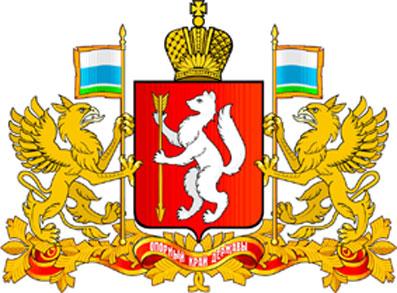 ПРАВИТЕЛЬСТВО СВЕРДЛОВСКОЙ ОБЛАСТИМИНИСТЕРСТВО ОБЩЕГО И ПРОФЕССИОНАЛЬНОГО ОБРАЗОВАНИЯСВЕРДЛОВСКОЙ ОБЛАСТИПРИКАЗ_16.01.2018_                                                                                        № __6-Д___г. ЕкатеринбургО создании и утверждении составов Аттестационной комиссии Министерства общего и профессионального образованияСвердловской области и специалистов, привлекаемых для осуществления всестороннего анализа профессиональной деятельности педагогических работников, аттестующихся в целях установления первой, высшей квалификационных категорий, в 2018 годуВ соответствии с Федеральным законом от 29 декабря 2012 года № 273-ФЗ «Об образовании в Российской Федерации», приказом Министерства образования и науки Российской Федерации от 07.04.2014 № 276 «Об утверждении Порядка проведения аттестации педагогических работников организаций, осуществляющих образовательную деятельность», Законом Свердловской области от 15 июля 2013 года № 78-ОЗ «Об образовании в Свердловской области», постановлением Правительства Свердловской области от 24.10.2013
№ 1302-ПП «О Министерстве общего и профессионального образования Свердловской области», приказами Министерства общего и профессионального образования Свердловской области от 29.06.2015 № 287-Д «О наделении правом рассмотрения и подписи документов Заместителей Министра общего
и профессионального образования Свердловской области» (с изменениями),
от 22.04.2016 № 172-Д «Об утверждении Административного регламента предоставления Министерством общего и профессионального образования Свердловской области государственной услуги по проведению аттестации педагогических работников организаций, осуществляющих образовательную деятельность на территории Свердловской области», от 28.04.2017 № 178-Д
«Об утверждении регламента работы Аттестационной комиссии Министерства общего и профессионального образования Свердловской области и условий привлечения специалистов для осуществления всестороннего анализа профессиональной деятельности педагогических работников, аттестующихся
в целях установления квалификационных категорий», решением Аттестационной комиссии Министерства общего и профессионального образования Свердловской области от 28.11.2017 (протокол № 8) для обеспечения проведения аттестации педагогических работников в 2018 годуПРИКАЗЫВАЮ:Создать Аттестационную комиссию Министерства общего
и профессионального образования Свердловской области на 2018 год.Утвердить состав Аттестационной комиссии Министерства общего
и профессионального образования Свердловской области на 2018 год (прилагается).Утвердить состав специалистов, привлекаемых для осуществления всестороннего анализа профессиональной деятельности педагогических работников, аттестующихся в целях установления первой, высшей квалификационных категорий, для формирования комиссий в 2018 году (прилагается). Отделу аттестации и работы с педагогическими кадрами Министерства общего и профессионального образования Свердловской области (Т.Н. Умнова) организовать работу Аттестационной комиссии Министерства общего
и профессионального образования Свердловской области, рабочих групп Аттестационной комиссии Министерства общего и профессионального образования Свердловской области в управленческих округах и муниципальных образованиях, расположенных на территории Свердловской области, а также при Министерстве здравоохранения Свердловской области в 2018 году.Ректору государственного автономного образовательного учреждения дополнительного профессионального образования Свердловской области «Институт развития образования» (О.В. Гредина) обеспечить координационное, информационно-технологическое, методическое сопровождение рабочих групп Аттестационной комиссии Министерства общего и профессионального образования Свердловской области в управленческих округах и муниципальных образованиях, расположенных на территории Свердловской области,
по формированию и ведению комплексной автоматизированной информационной системы «Аттестация».6. Контроль за исполнением настоящего приказа оставляю за собой.Первый заместитель Министра		                                           Н.В. Журавлева 